Proszę przeciąć obrazek tulipana na 4 części1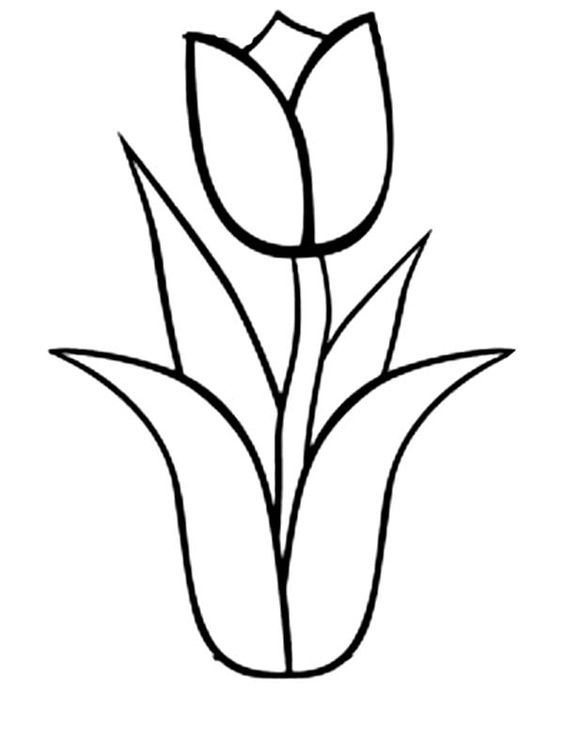 234